「e姿勢チェック用 姿勢分析キャンペーン資料作成シート」【横版】（第1版）【使い方】姿勢分析をキャンペーンする際に、提案（説明）の資料を作成するシートです。内容はサンプルですので、先生の使いやすいように編集してご活用ください。①「姿勢分析の必要性」不良姿勢の悪影響などを説明し、分析の必要性を伝え、キャンペーンを提案する際に使用します。②「姿勢調整後のセルフケア」姿勢を調整した後のセルフケアを指導する資料です。資料の内容に加えて、正しい座り方や立ち方もアドバイスされると良いと思います。③姿勢施術をセットで提案するときの資料です。数回セットで提案し、数回後の施術前と初回の施術前を比較して、姿勢が整っていることを見ていただくと、継続施術の効果や姿勢管理の重要性を認識していただけるので、定期的な健康管理の施術を提案してあげてください。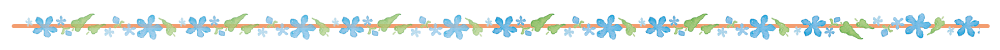 姿勢分析の必要性不良姿勢が強くなると、体調不良の原因となり、症状を長引かせたり、こじらせたりするので、定期的に整えておくことが大切です「不良姿勢」による様々な問題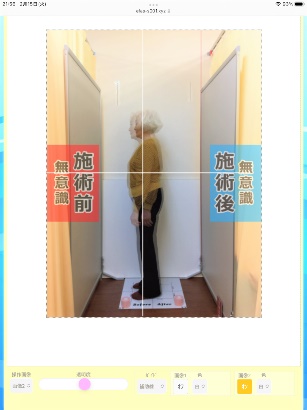 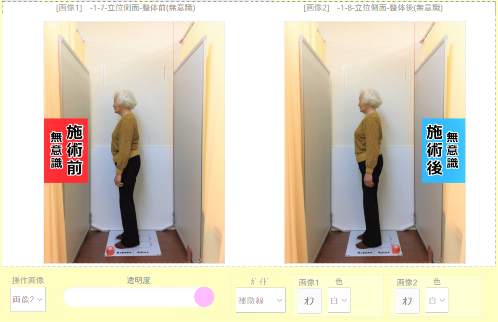 ・筋肉や関節が硬くなります・血液循環が悪くなります・自律神経が不調になります・内臓機能へ負担がかかります筋緊張・関節変形・骨格ゆがみ ➡ 血行不良 ➡ 自律神経の不調 ➡ 治癒力低下・内臓機能低下 ➡　体調不良や症状の原因姿勢調整後のセルフケア❶ 座位または立位で、呼吸に合わせた胸郭を広げる運動を行ってください。3回ほどの呼吸で、胸郭を大きく広げていきます。もうこれ以上広がらないところで２秒止めてから、呼気に合わせて一気に脱力してください。2～３回を１セットとして行いましょう。一日のうち、思い出したときに何回か行ってください。また、丹田を使った呼吸では、体をリラックスさせて、ゆるやかな気分をつくることができます。❷ 不良姿勢は長時間続けないように気を付けてください。1時間のうち5分は姿勢を変えて休憩をとりましょう。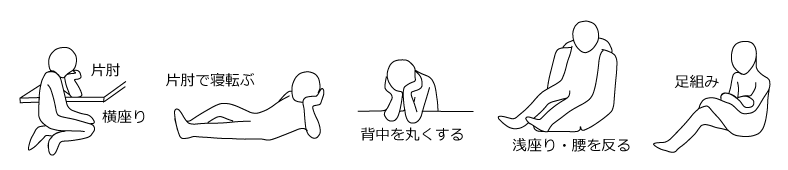 不良姿勢のリセット体の不良姿勢を数回にわたって矯正していきます目的 : 姿勢のリセット ➡ 治癒力を働きやすくさせ、症状の早期回復効果があります回数3回間隔1回/週評価3回目に初回の不良姿勢の改善を確認していただきます料金８，２５０（税込）　@２，７５０/回